Stages of Growth, 4.011. Decide what the plant part is.2.  Decide if the part is vegetative (juvenile), reproductive (mature), or dormant. Juvenile (Vegetative)Mature (Reproductive)Dormant (Not actively growing)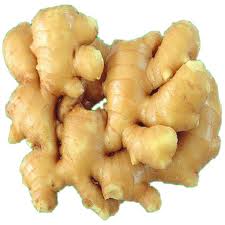 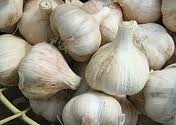 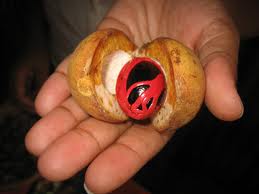 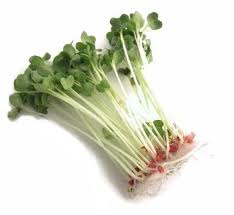 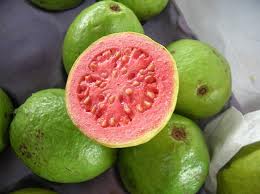 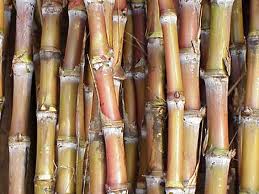 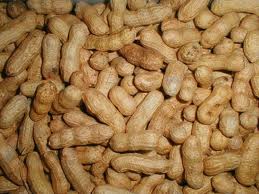 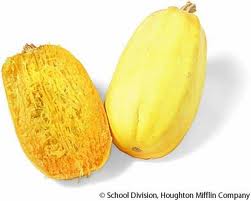 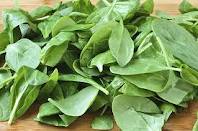 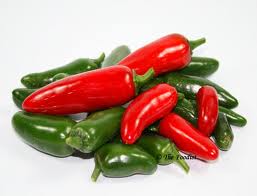 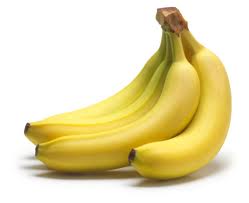 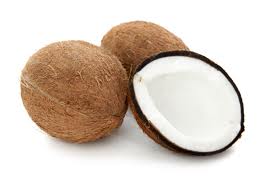 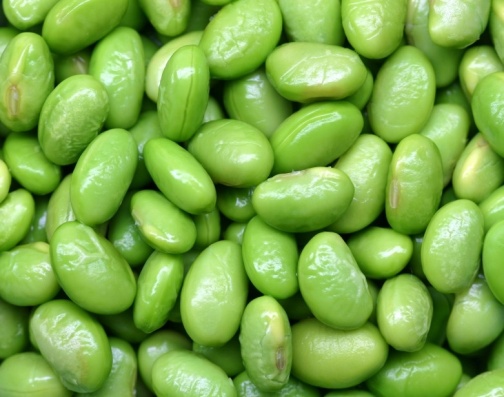 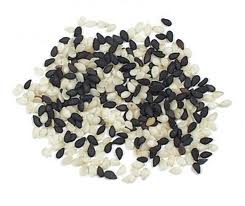 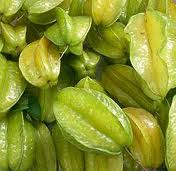 